Heading 2Heading 3Heading 4Body Text — Arial 10pt 12/12; line spacing 1.18pt Bullet list - level 1Bullet list - level 2Bullet list - level 3Heading 4 Numbered para 1 arial reg 10pt 12/12; line spacing multiple 1.18ptHeading 5 Numbered para 1aHeading 6 Numbered para 2Heading 7 Numbered para 2aTable of ContentsSection 1………………………………………………………….1Heading 2………………………………………………..1Heading 2………………………………………………..1Section 2………………………………………………………….1Heading 2………………………………………………..1Heading 2………………………………………………..1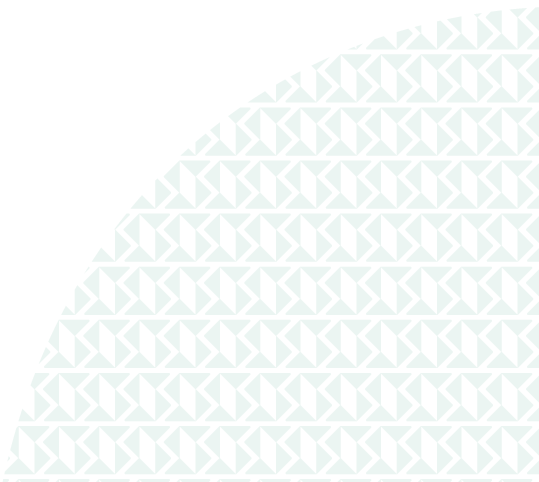 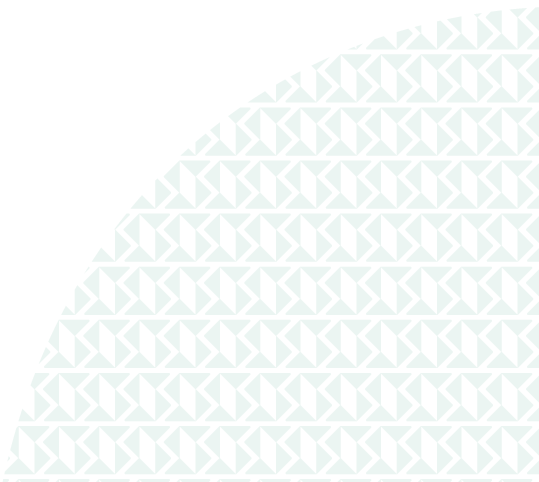 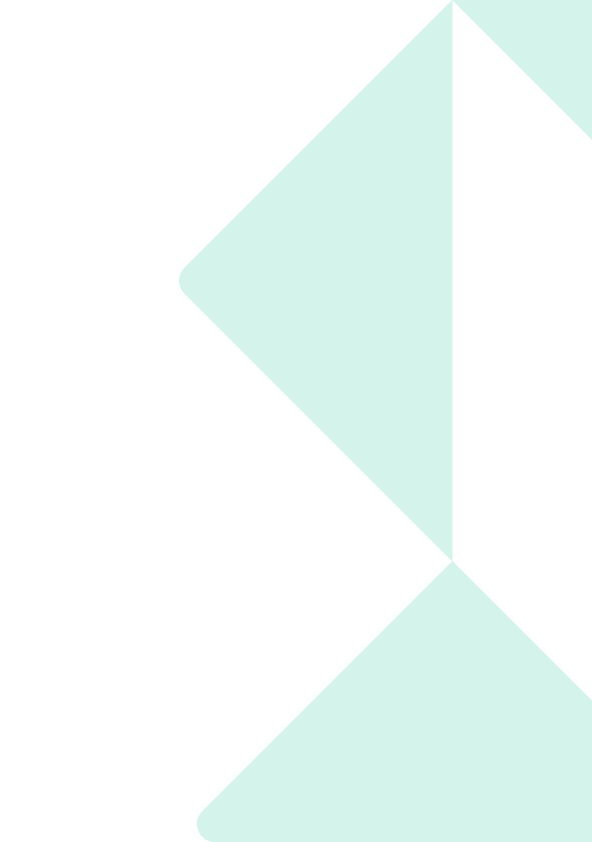 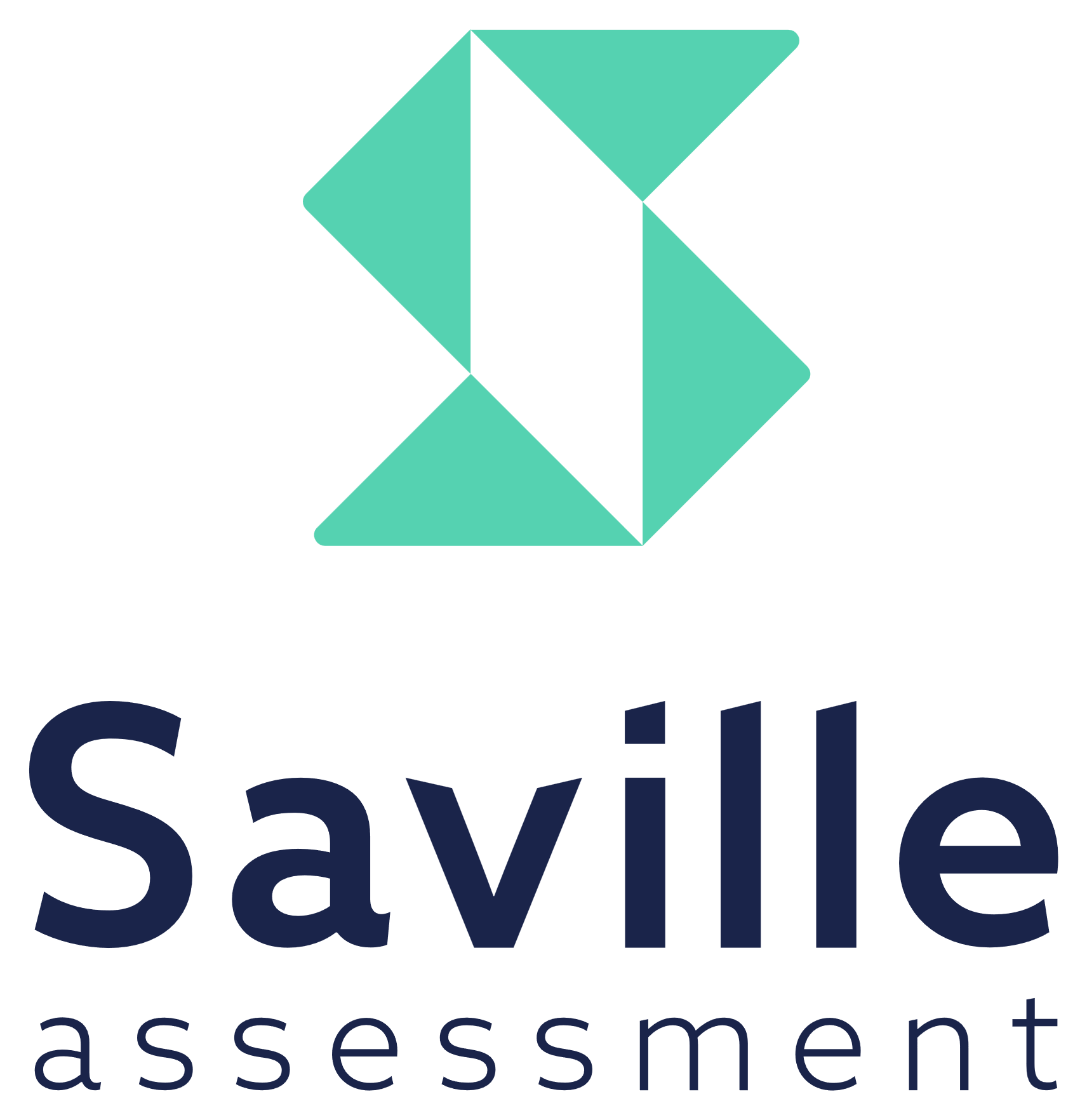 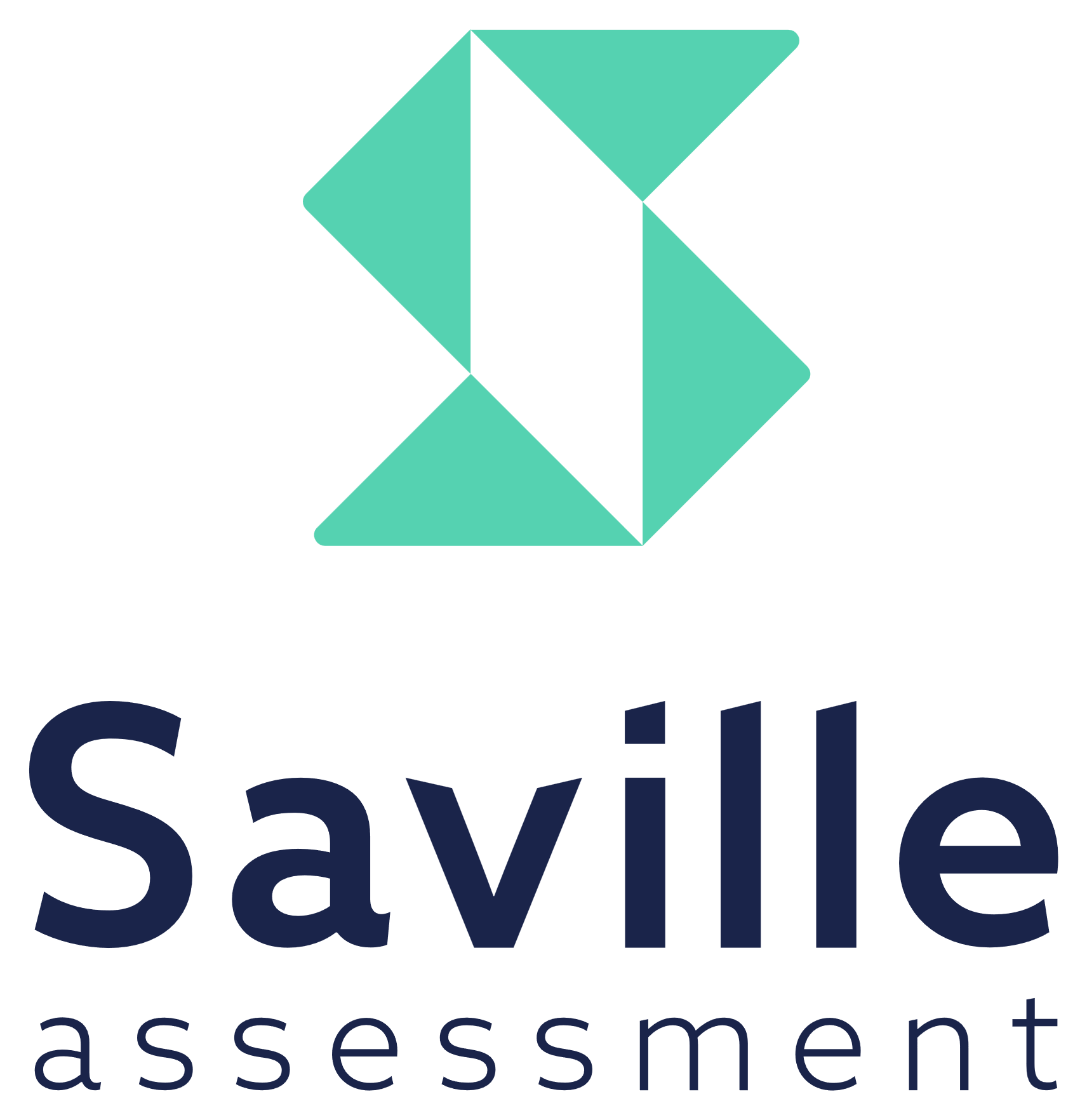 Example TableHeader 2Header 3Header 4Header 5Table LeftTable bulletTable bulletTable Left